CURRICULUM VITAE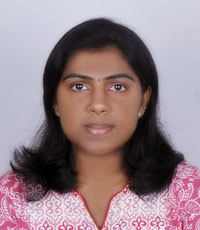 ANJALI. V. JOSEVembil House, Mulanthuruthy  Post, Ernakulam Dist,					Kerala state India Mob: (0091) 9633642602Email: anjdreams85@gmail.com	OBJECTIVE   Seeking challenging full nurse  where education and practical experience will allow for  personal growth and development along with the firm through performance. EDUCATIONAL QUALIFICATION:PROFESSIONAL QUALIFICATION & REGISTRATION :PROFESSIONAL EXPERIENCE:EXTRA TRAININGS: Details :Narayana Hrudayalaya is an ISO, NABH & JCI certified multi specialty hospital (Health City)  with 3000 beds dealing with entire spectrum of heart diseases in adult, children, infants and neonates. Currently it do 35-40 cath lab procedures and 25-30 major heart surgeries a day, 6 days a week. 60% of our  surgical workload consists of coronary artery bypass grafting 30 % complex congenital heart surgeries and remaining 30 % valvular heart surgeries. We have 260 bedded Critical Care Unit with all modern facilities to manage any kind of cardiac emergencies. Besides the hospital has other facilities  like Neurology, Neurosergery, Ophthalmology, Thrombosis Research Center, bone marrow and liver transplantations.     PERSONAL DETAILS : Name 						:	Mrs: ANJALI. V. JOSEHusband’s  Name 				:	Mr. Niju JobDate of birth 					:	08/07/1988Gender 					:	Female Marital Status					:	Married Religion 					:	Christian (RC)	Nationality 					:	Indian Languages Known 				:	English, Malayalam, Arabic, Kannada,TamilREFERENCES : Sr. Rohini Paul           Narayana  Hrudayalaya                 Nursing superintendent			                Anekal (Tk), Bangalore-99DECLARATION :I here by declare that the above written particulars are true to the best of my knowledge and belief.						(Mrs: ANJALI. V. JOSE)Place  : ErnakulamDate  : 10-04-2018Course Name of the Institution University Year of PassingS.S.L.C Govt. Higher Sec. School, Mulanthuruthy Govt. of Kerala  2003PLUSTWO St’ Ignatius Higher Sec. SchoolBoard of Higher Secondary Examination Board, Kerala 2005CourseName of the InstitutionUniversity \ BoardYear of PassingGeneral Nursing Midwifery M.H School of Nursing, Bangalore Karnataka State Nursing Council, 2005-2009Professional Registration Karnataka State Nursing Council Karnataka State Nursing Council2009 (Reg No.05DN4311)Professional RegistrationKerala Nurses And Midwives CouncilKerala Nurses And Midwives Council2009(Reg No.KL02201500366)SLNONAME OF THE INSTITUTIONDESIGNATIONDESIGNATIONDESIGNATIONDEPARTMENTPERIODSLNO1Farwaniya Hospital Kuwait Staff NurseUnder KRH ManagenmentStaff NurseUnder KRH ManagenmentStaff NurseUnder KRH ManagenmentCCU25th Jan 2012To 14th Aug 20142Narayana Hrudayalaya Hospital, Bangalore, IndiaStaff NurseStaff NurseStaff NurseCCU29th April 2009 To04th June 2011slnoName of the course Conducted by Year01Cardio Vascular Thoracic NursingNarayana Hrudhayala Hospital BangaloreMay 2010- May 201102Basic Intensive Care Evaluation ExaminationNarayana Hrudayalaya Hospital Bangalore       22-06-201003Arabic  Language CourseKuwait Nursing Association      05-06-2012            To      04-07-2012